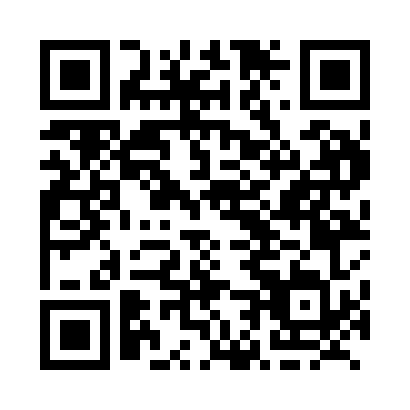 Prayer times for Amulet, Quebec, CanadaWed 1 May 2024 - Fri 31 May 2024High Latitude Method: Angle Based RulePrayer Calculation Method: Islamic Society of North AmericaAsar Calculation Method: HanafiPrayer times provided by https://www.salahtimes.comDateDayFajrSunriseDhuhrAsrMaghribIsha1Wed4:125:561:136:178:3110:152Thu4:105:551:136:188:3210:173Fri4:075:531:136:198:3410:204Sat4:055:511:136:208:3510:225Sun4:035:501:136:218:3710:246Mon4:015:481:136:218:3810:267Tue3:585:471:136:228:3910:288Wed3:565:451:136:238:4110:309Thu3:545:441:136:248:4210:3310Fri3:515:421:126:258:4310:3511Sat3:495:411:126:258:4510:3712Sun3:475:391:126:268:4610:3913Mon3:455:381:126:278:4710:4114Tue3:435:371:126:288:4910:4315Wed3:405:361:126:298:5010:4616Thu3:385:341:126:298:5110:4817Fri3:365:331:136:308:5310:5018Sat3:345:321:136:318:5410:5219Sun3:325:311:136:328:5510:5420Mon3:305:301:136:328:5610:5621Tue3:285:291:136:338:5810:5822Wed3:265:271:136:348:5911:0123Thu3:245:261:136:349:0011:0324Fri3:225:261:136:359:0111:0525Sat3:215:251:136:369:0211:0726Sun3:195:241:136:369:0311:0827Mon3:185:231:136:379:0411:0928Tue3:185:221:136:389:0511:1029Wed3:185:211:146:389:0611:1030Thu3:175:211:146:399:0711:1131Fri3:175:201:146:409:0811:11